Smart Assistant for Blind PersonAkanksha Raju More1, Aditi Rajendra Shelke2, Sunil Raju More3, Dhananjay Sopan Shelke41UG-Student, Amrutvahini college of engineering sangamner,India,422608 2UG-Student, Amrutvahini college of engineering sangamner,India,4226083UG-Student, Amrutvahini college of engineering sangamner,India,4226084UG-Student, Amrutvahini college of engineering sangamner,India,422608moreakanksha124@gmail.comReceived on: 03April,2023                      Revised on: 28 April,2023                               Published on: 30April,2023Abstract -This paper represents about smart walking stick that alerts blind people over obstacle like vibration of stick and image processing part that detect object through camera and give message to blind person through Bluetooth headset.Keywords- Node MCU, Bluetooth Headset, Camera, Ultrasonic sensor, Aurduino,buzzer.INTRODUCTIONSmart Assistant for blind people is a portable device. This device will make blind and visually impaired people's lives much easier, as it will help them in recognizing object. There are two main parts of our project image processing and smart stick. In image processing part we can detect the object in front of blind person through camera like car, tree, bench, table, person and it will give message to blind person through Bluetooth headset. We use deep learning technique using tensor flow to train the model. In smart stick we use ultrasonic sensor to detect object like stone, wall after detecting object it will gives  us reverse signal in the form of vibration using vibrator motor. II -LITERATURE REVIEWTable 1: Literature Review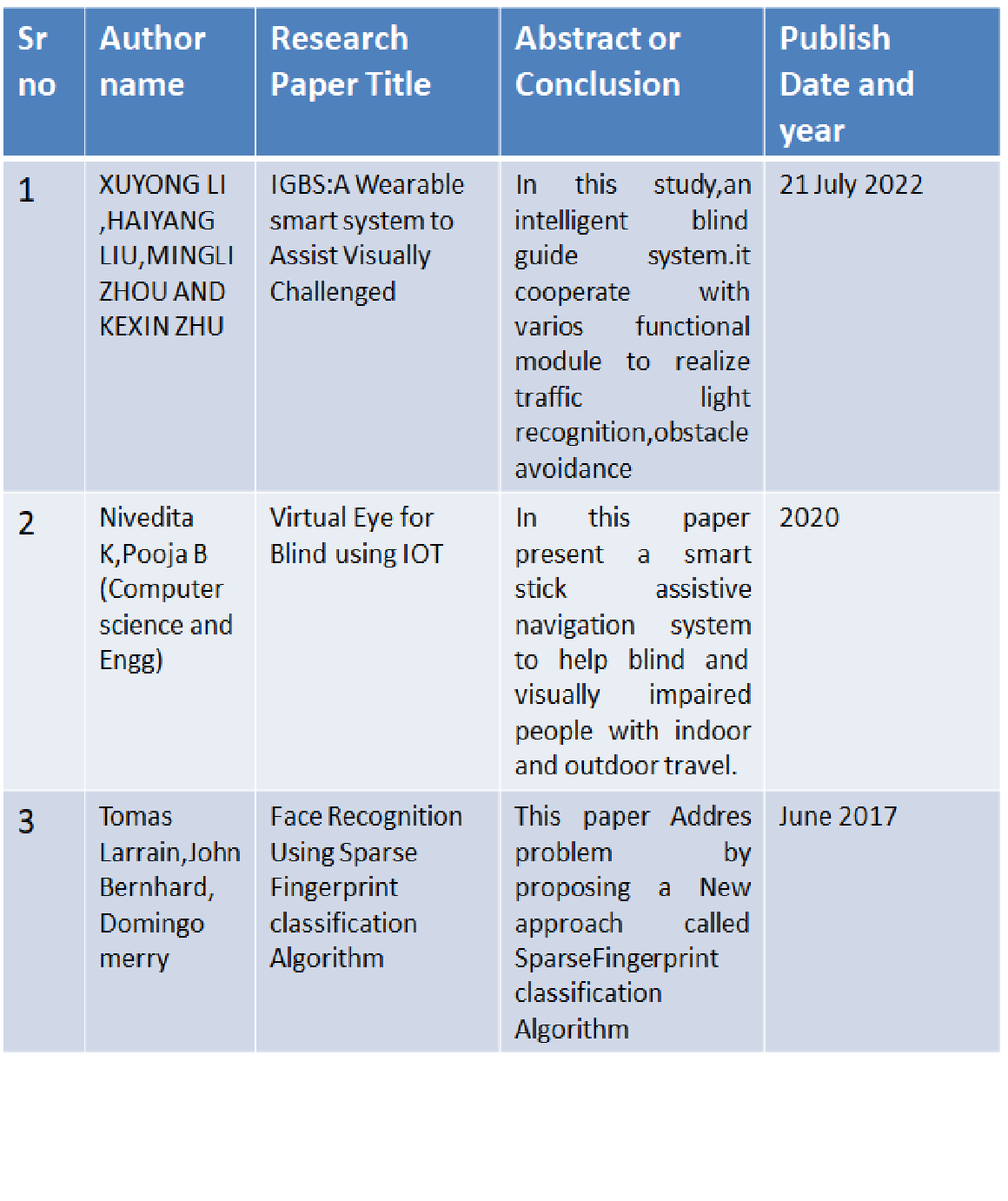 METHOLOGYBlock Diagram: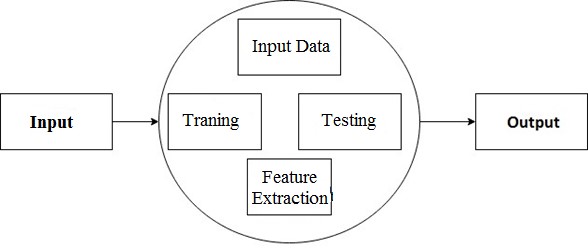 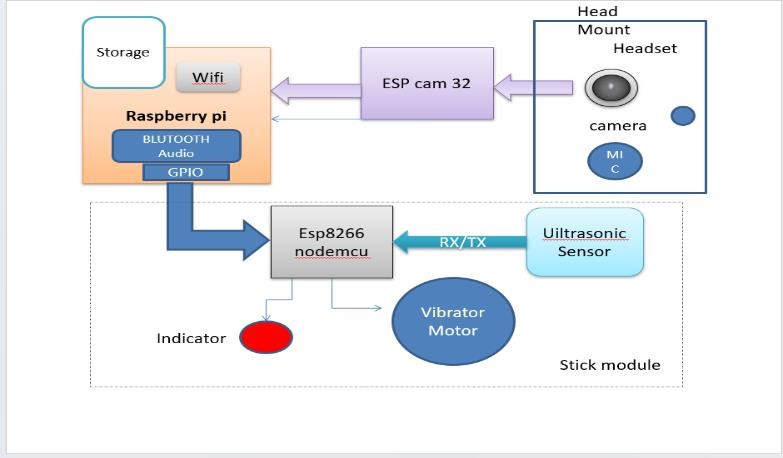 Fig 1 : Block DiagramAlgorithmStart Create dataset of surrounding image Capture image with web cam Real time image prediction with AI Classification of the image Compare capture image with dataset If image matched then Display Audio signal through Bluetooth If image is not matched Again capture next image  Fig 2 : FlowchartSystem Flow DiagramFig 3: System Flow DiagramHardware detail1.Raspberry pi 4: 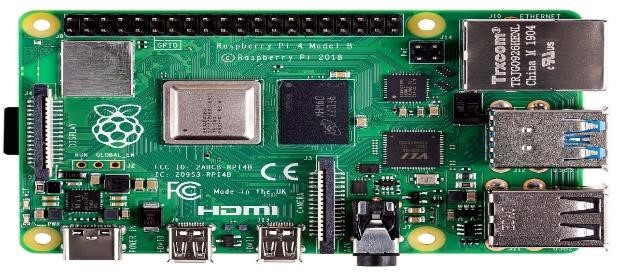 Fig 4: Raspberry pi 4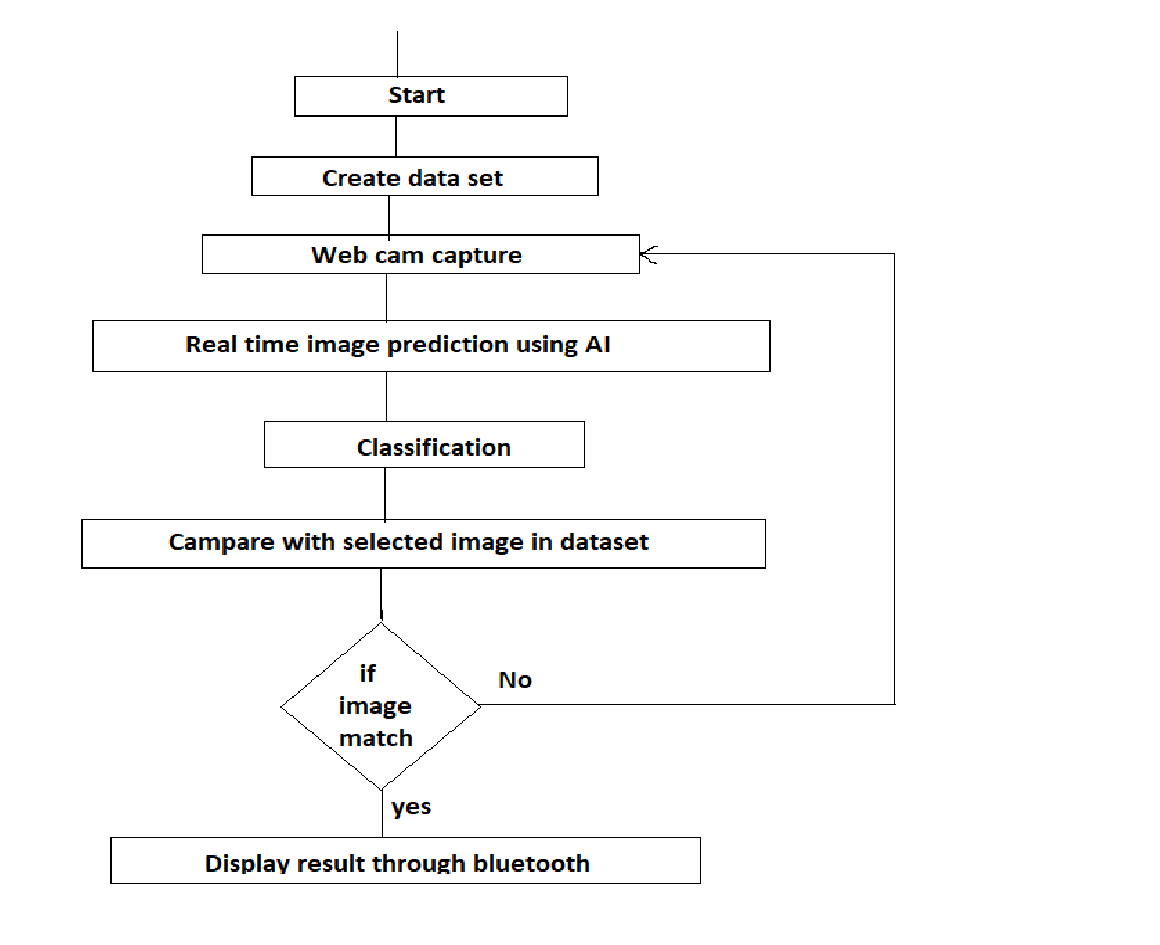 We use raspberry pi 4 in our project because it has several advantages like image processing, object detection and data storage. An object detection is main part of our project2.ESP Camera:  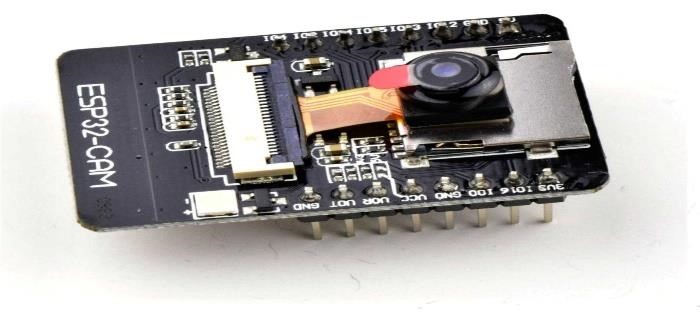 Fig 4: ESP CameraESP 32 is small size camera module with wifi support it also have Bluetooth camera with flash 4G for data storage support of wifi image upload etc. 3.Ultrasonic Sensor: 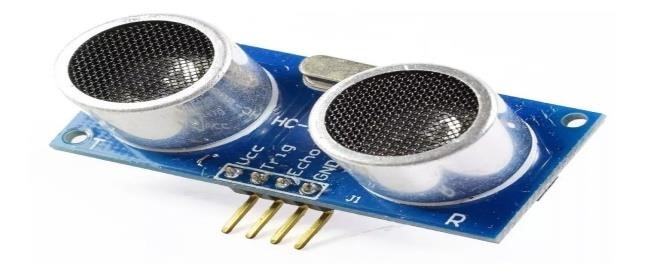 Fig 5 :Ultrasonic SensorUltrasonic sensor is basically used to detect object in specific range and give signal after detecting object.it has range upto 5m. it has two parts transmitter and receiver. 4.Bluetooth Headset: 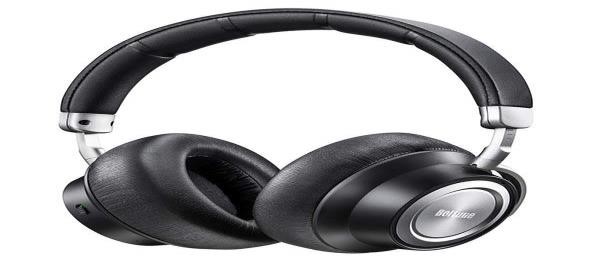 Fig 6 : Bluetooth HeadsetBluetooth headset is wireless headphone used to received audio signal.it has built in rechargeable battery                    RESULT & DISCUSSIONThere are two main parts of our project image processing and smart stick.In image processing part we can detect the object  in front of blind person through camera like car, tree, bench, table, person and it will give message to blind person through Bluetooth headset.                               CONCLUSION It helps to good result in detecting obstacles in the blinds person way over a specific distance .This model provides a low cost and portable, less power consumption. Another feature of our project is it is wireless model. REFERENCES XUEYONG 	LI, HAIYANG LIU,MINGLI ZHOU,AND KEXIN ZHU  from the department of electrical engineering make a device “IGBS:A Wearable Smart System To Assist Visually Challenged “ and published research paper on 21 July 2022.  Niveditha k,Pooja B,Niveditha p from the department of Computer Science Engg published a device “Virtual Eye For Blind Using IOT” in 2020 Tomas Larrain,John Bernhard, Domingo mery published a paper Face Recognition Using Sparse Fingerprint classification Algorithm in June 2017. 